「医療安全研修修了者　交流会」１　ね ら い　・交流会を通じ、医療安全管理ネットワーク新潟の活動を知り連携を深める。・医療安全に関する知識や情報を共有し、スキルの向上に繋げることができる。２　主　　催　公益社団法人新潟県看護協会３　開催日時　平成３０年　３月　９日（金）　13：30～16：30４　会　　場　新潟県看護研修センター〒951-8133　新潟市中央区川岸町2-11　℡　025-265-1225５　受講対象　医療安全管理者養成研修修了者　３０名６　内　　容　医療安全管理ネットワークの活動紹介13：40～14：10（内１時間）グループワーク「施設の情報交換」講師　川村　小百合　三之町病院　医療安全対策室長７　受 講 料　無料（申込の際に修了証のコピーを添付して下さい）８　会場略図：新潟県看護研修センター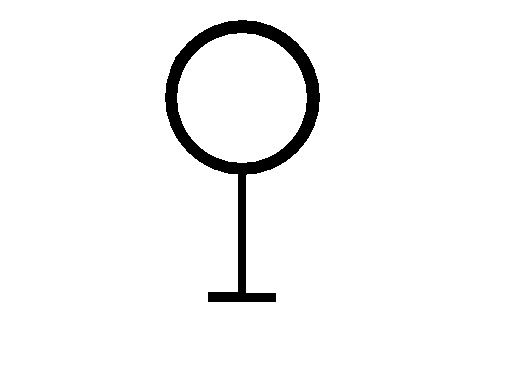 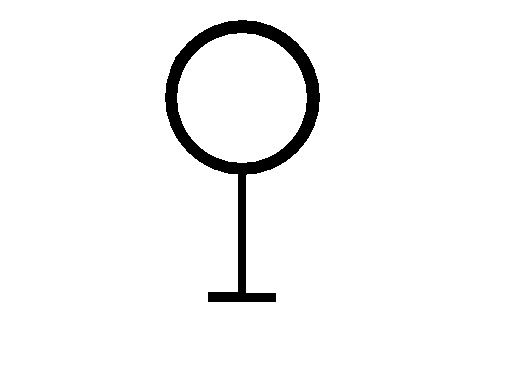 